2019 REGIONAL TRAINING CAMP/TOURNAMENT MILITARY PENTATHLON (CISM)Seebenstein – Austria8th – 12th April 2019PRELIMINARY AgreementTo be sent back before:  28th February 20192019 REGIONAL TRAININGCAMP/TOURNAMENT MILITARY PENTATHLON (CISM)Seebenstein – Austria8th – 12th April 2019Final EntryTo be sent back before: 25th March 2019Date of arrival:	Time of arrival:	Place of arrival:	(Airport- Flight number, Railway station, etc.)Means of transport:	Date of departure:	Time of departure:	Border crossing:	(Place, Date, Time)2019 REGIONAL TRAINING CAMP/TOURNAMENT MILITARY PENTATHLON (CISM)Seebenstein – Austria8th – 12th April 2019FINAL ENTRY (Page 2)Quantity of ammunition:Miscellaneous (e.g. information on number of participants eating Islamic or Kosher food, etc.)2019 REGIONAL TRAINING CAMP/TOURNAMENT MILITARY PENTATHLON (CISM)Seebenstein – Austria8th – 12th April 2019Composition of the MissionIn strict compliance with applicable CISM Regulations, I, the undersigned Chief of Delegation, hereby officially confirm that all athletes representing my nation in the CISM event are on active duty in my nation’s Armed Forces. I understand that sanctions may be imposed against my nation, my mission, my team, individual athletes, or myself for violation of this provision.2019 REGIONAL TRAINING CAMP/TOURNAMENT MILITARY PENTATHLON (CISM)Seebenstein – Austria8th – 12th April 2019To be sent back before:  25th March 2019COMMITMENT BY THE CHIEF OF MISSIONA mission from a nation that does not confirm their participation by sending the final entry may be excluded from the championship, if their unplanned arrival poses serious problems to the organising country. The missions which do not wear military uniform during the opening ceremony of the championship will not be authorised to take part in this championship. This decision will be communicated by the Official CISM Representative. At respect of the statutes and traditions of CISM, any political or ethnic activity during an event of CISM, is expressly forbidden, particularly, the distribution of propaganda documents, photos, brochures, magazines, etc. Any offence will be severely penalised by the expulsion of the delegation. The athletes and other team members have to conform to the rules and dispositions of CISM. In case of lack of sporting spirit they will be submitted to trial by the authorities responsible for the organisation of the championship, and the result can be the disqualification of the athletes or teams in question. I herewith declare to do my utmost to guide the mission I am responsible for in the spirit of mutual understanding and friendship through sport and to fully respect the official CISM rules. I also declare to promote and enforce the CISM spirit, a spirit that is represented by a friendly attitude towards the other missions, courtesy towards the organisers and, last but not least, fair play in the competition. 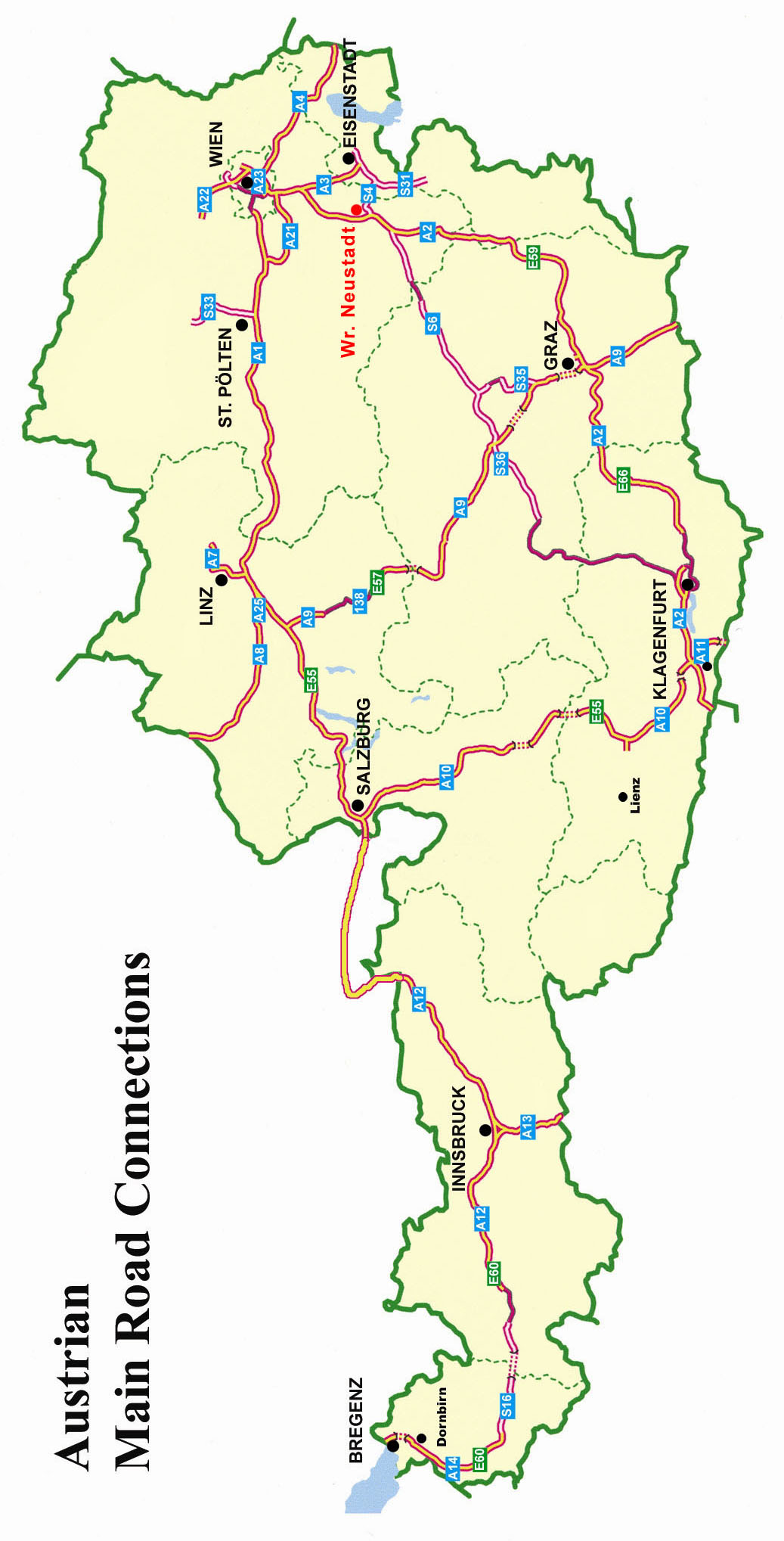                                                                            Nation:  To:Chief of the Austrian Delegation to CISM
Ministry of Defence, Dep. HSpo
Roßauer Lände 1 ,1090 VIENNA Tel.: +43 50201 10 25160E-mail: cism@bmlv.gv.atCopy to:PCSC Military Pentathlon 
Alessandro Trono, LtCol ( axeltrono@libero.it)Competition Office, Franz RaudnerE-mail: franz@raudner.atContact address of participating delegation:............................................................................................................................................................................................YesNoParticipation:Total number of the mission:Number of male competitors:Number of female competitorsDate:Signature:Rank/NameNation:To:Chief of the Austrian Delegation to CISM
Ministry of Defence, Dep. HSpo
Roßauer Lände 1,1090 VIENNA Tel.: +43 50201 10 25161  Fax: +43 50201 10 17018E-mail: cism@bmlv.gv.atCopy to:PCSC Military Pentathlon 
Alessandro Trono, LtCol ( axeltrono@libero.it)Competition Office, Franz RaudnerE-mail: franz@raudner.atContact address of participating delegation:............................................................................................................................................................................................Nation:Type of weapons:Type of weapons:Serial number of weapons:12345678910Date:Signature:Rank/NameNation:FunctionRankSurnameGiven NameGenderChief of MissionO male   O femaleTeam CaptainO male   O femaleCoach menO male   O femaleCoach womenO male   O femaleO male   O femaleO male   O femaleFunctionRankSurnameGiven NameDate of BirthNCCompetitorsO- menOOOOCompetitorsO- womenOOODate:Signature, Chief of Delegation:Rank/NameNation:Date:Signature, Chief of Mission:Rank/Name